Приложение 1к решению городской Думыот ____________ № _______Приложение 1
к Правилам землепользования и застройки городского округа - города Барнаула Алтайского края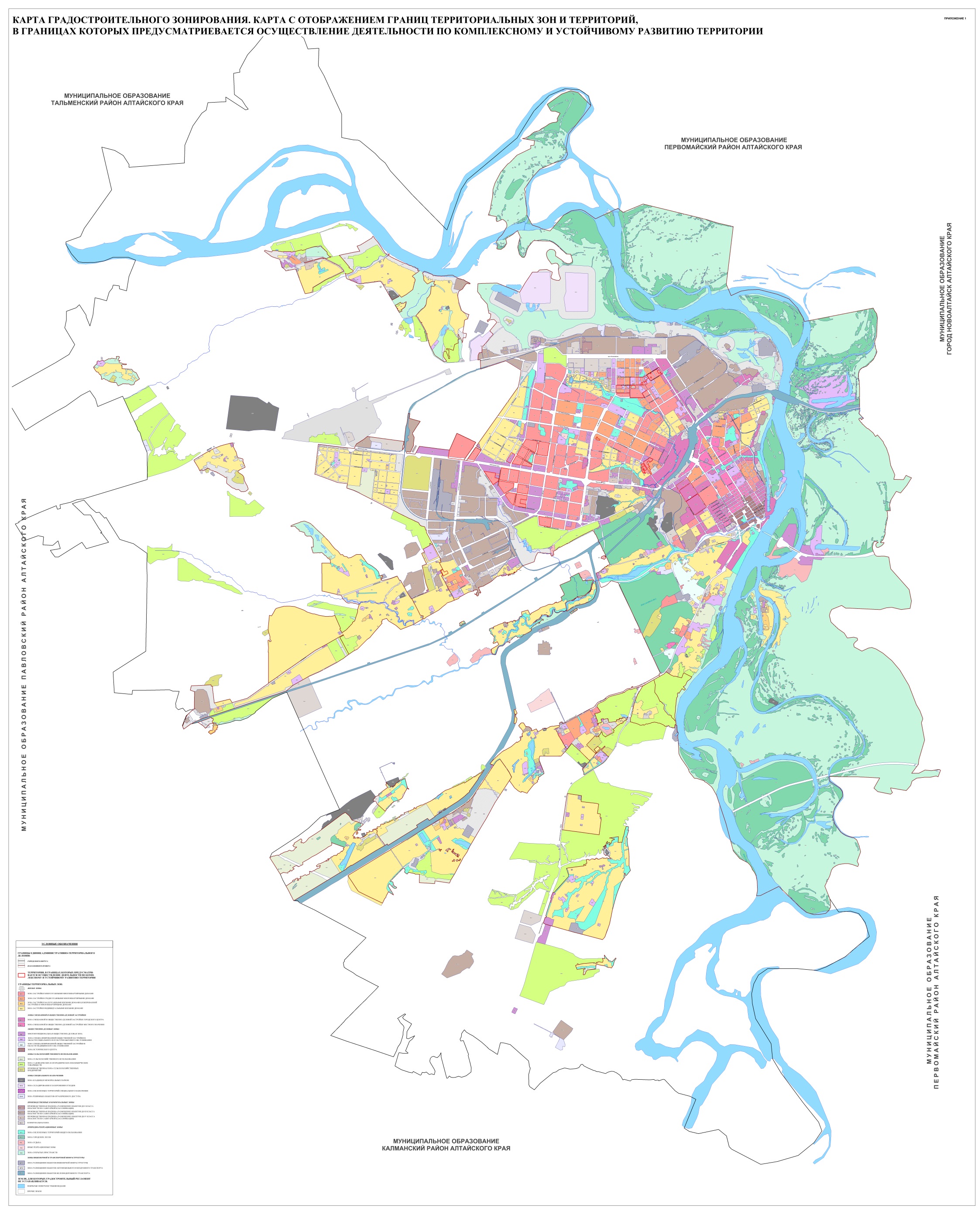 Приложение 2к решению городской Думыот ____________ № _______Приложение 2
к Правилам землепользования и застройки городского округа - города Барнаула Алтайского края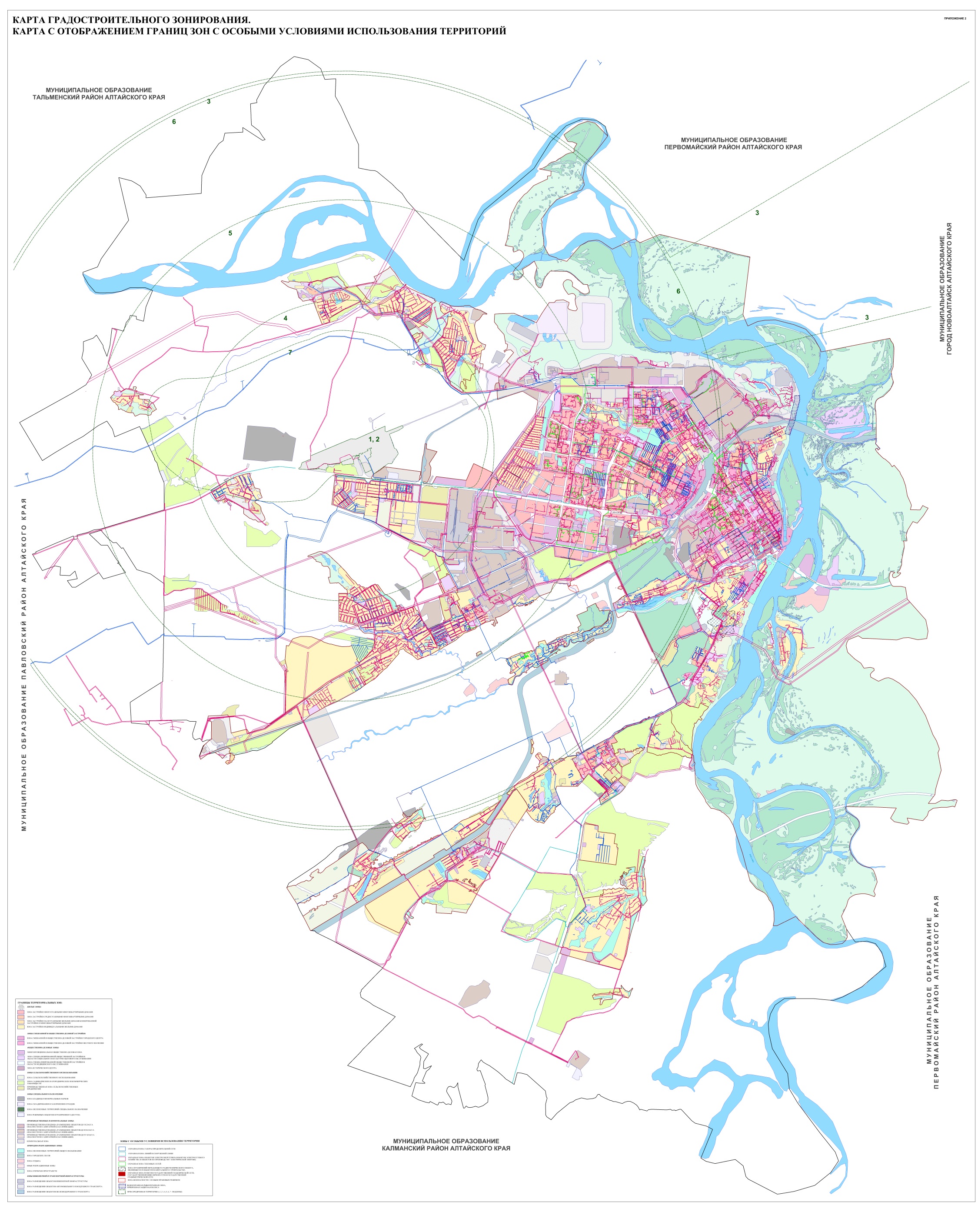 Приложение 3к решению городской Думыот ____________ № _______Приложение 3
к Правилам землепользования и застройки городского округа - города Барнаула Алтайского края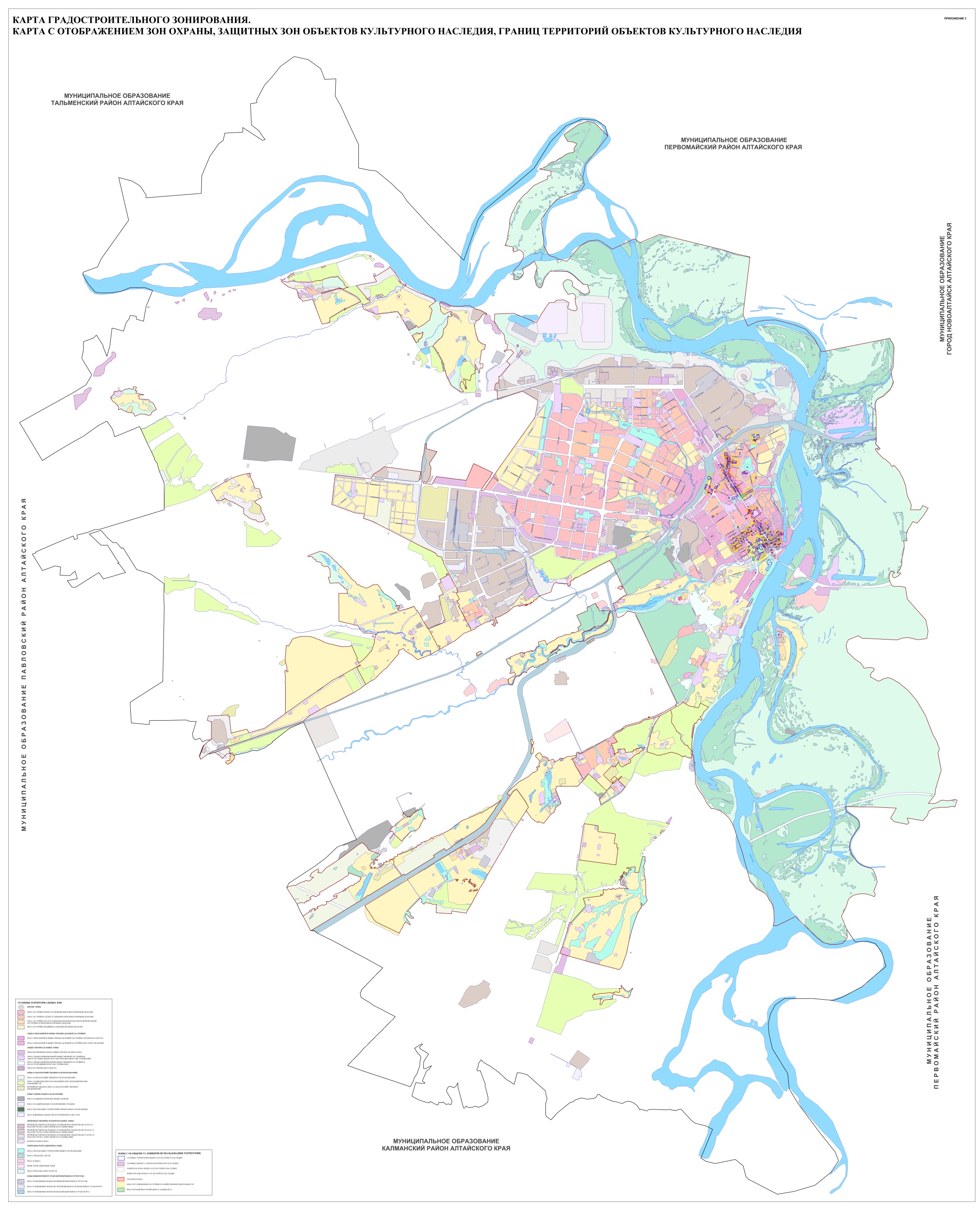 Приложение 4к решению гоодской Думыот ____________ № _______Приложение 4
к Правилам землепользования и застройки городского округа - города Барнаула Алтайского края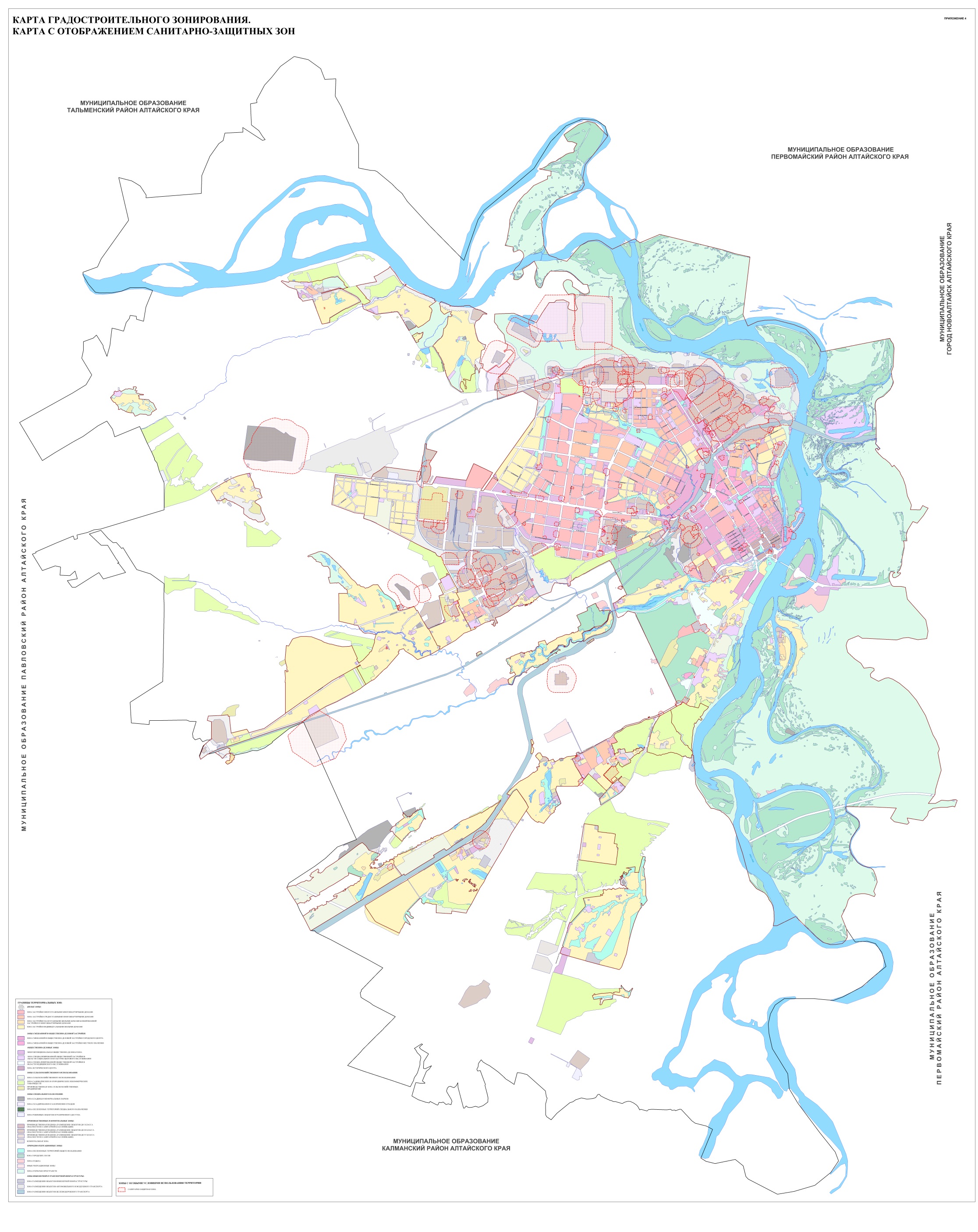 Приложение 5к решению городской Думыот ____________ № _______Приложение 5
к Правилам землепользования и застройки городского округа - города Барнаула Алтайского края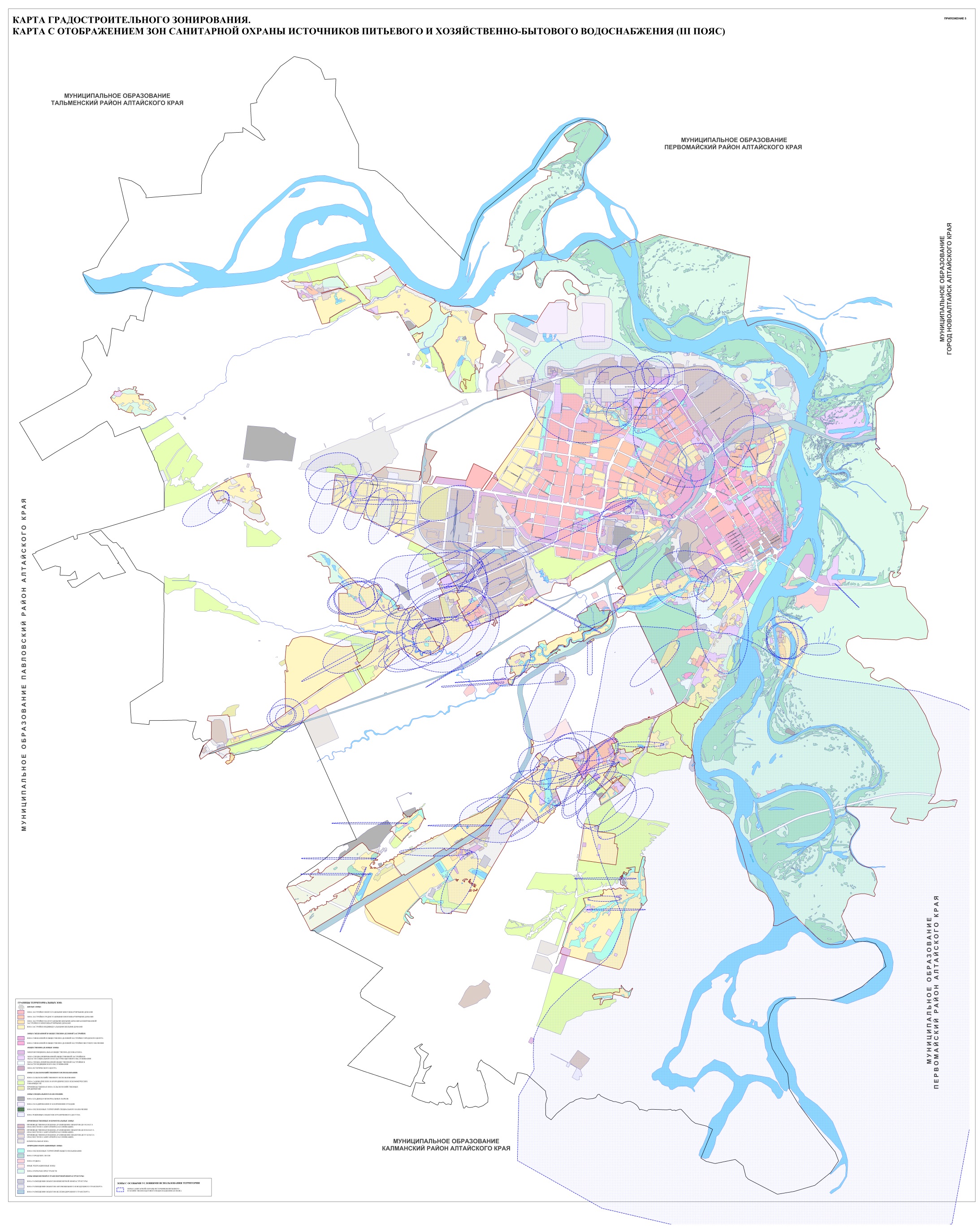 